Testing Report: Tiny Box Challenge 2020Competitor Name:		Experimental MeasurementsConverter Schematic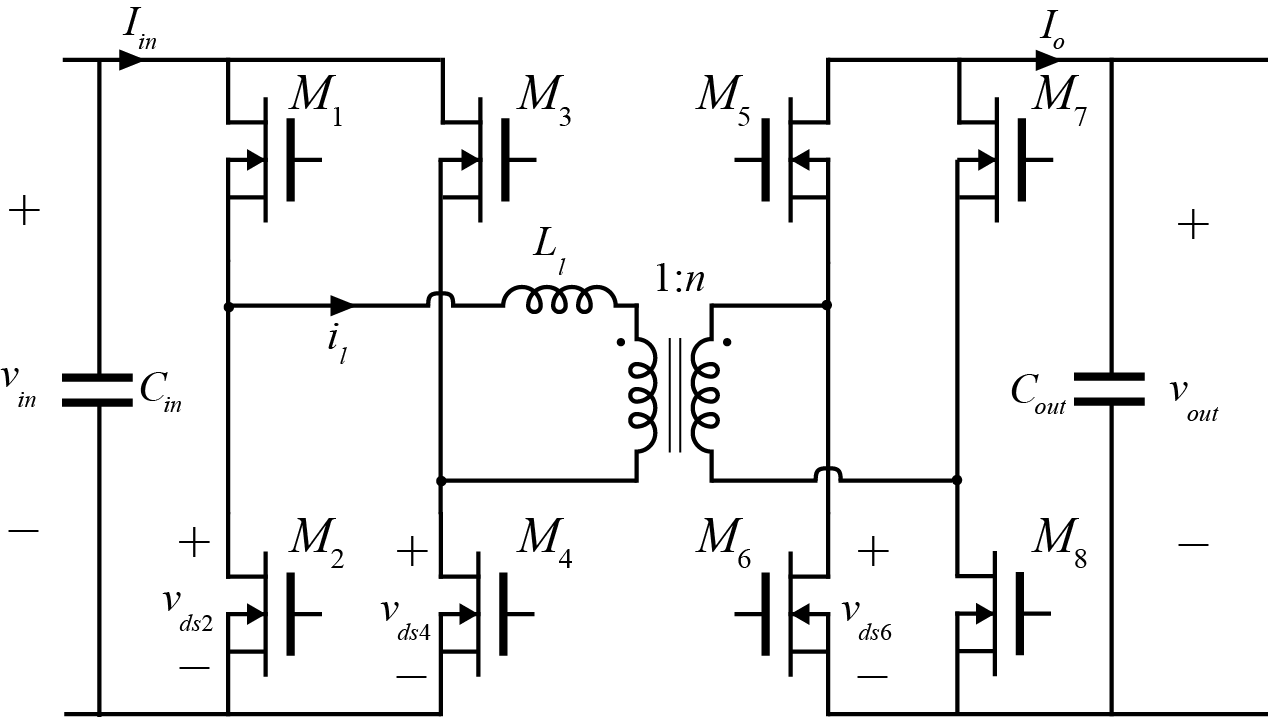 Fig.1: Converter SchematicConverter ParametersComponent ImplementationConverter WaveformsNote: for each waveform, include the specified measured voltages/currents with sufficient scale to see all salient features.  Include between two and four complete switching periods.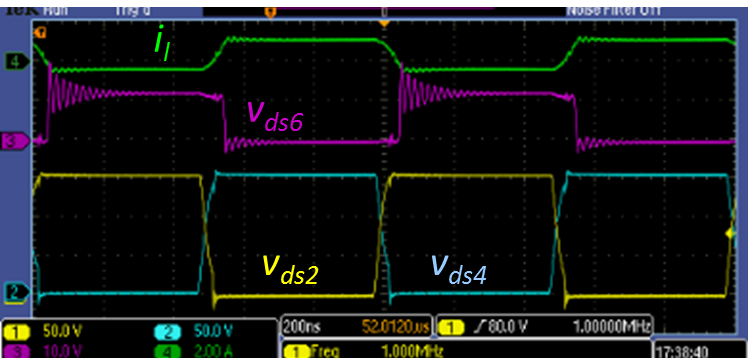 Fig. 2: General converter waveforms (e.g. switching nodes, inductor currents, etc.  Label each waveform corresponding to a label in  Fig. 1)Fig. 3: Input current and input voltage at full powerFig. 4: Output current and outptut voltage at full powerPhotographs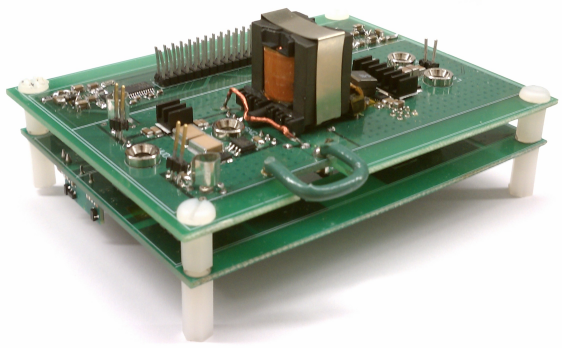 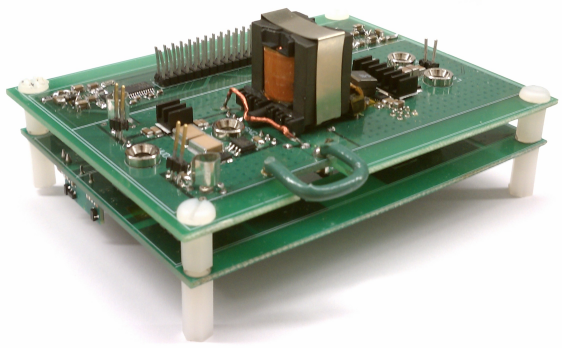 Fig. 5: Prototype Converter pictureParameterMeasured ValueDimensions of Rectangular Enclosure2 in x 2 in x 1 inVolume of Rectangular Enclosure4 in3Power Density at 12W out15 W/in3Efficiency @ Pout75% @ 3W80% @ 6W95% @ 9W98% @ 12WTPE Efficiency92.2%No-load Power Losses2WInput Voltage Ripple1%ParameterValueLl10 μHCin5 μFCout10 μFn0.08fs1 MHzComponentImplementationLl2107-V-RCM1-M4EPC2004LM5121 Gate DriverM5-M8EPC2004LM5121 Gate DriverTransformerFerroxcube 3F3ER2312primary: 10 turns 20AWGsecondary: 3 turns 10 AWGCinB32524Q1156KCout2x B32524Q1156K